Итоги VI Всероссийских (с международным участием) литературно-философских чтений «Человечество сегодня: уроки и вызовы современности», посвященных 200-летию со дня рождения Ф.М. Достоевского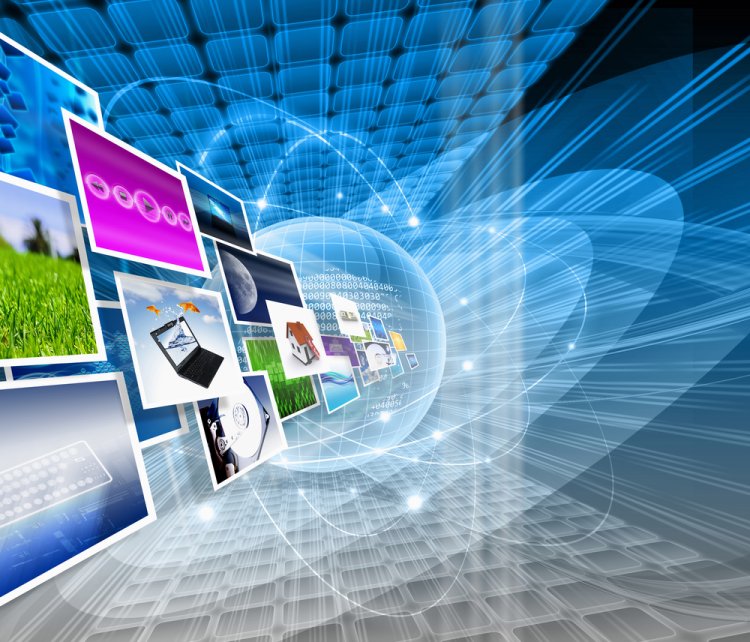 25 декабря в Воронежском юридическом техникуме прошли традиционные VI Всероссийские (с международным участием) литературно-философские чтения «Человечество сегодня: уроки и вызовы современности», посвященные 200-летию со дня рождения Ф.М. Достоевского.Чтения проведены в соответствии с приказом департамента образования, науки и молодежной политики Воронежской области от 25 октября 2021 года № 1463 «О проведении мероприятий профессиональными образовательными организациями, подведомственными департаменту образования науки и молодежной политики Воронежской области, в 2021 – 2022 учебном году», на основании приказа директора Воронежского юридического техникума от 24.11.2021 года № 236 «Об организации и проведении VI Всероссийских (с международным участием) литературно-философских чтений «Человечество сегодня: уроки и вызовы современности», посвященных 200-летию со дня рождения Ф.М. Достоевского», в целях привлечения внимания обучающихся к актуальным проблемам, стоящим перед человечеством на современном этапе, повышения культурного и интеллектуального уровня студентов профессиональных образовательных организаций, вовлечения молодежи в поисково-исследовательскую деятельность в области гуманитарных и социальных наук, выявления и развития творческих способностей, поддержки талантливой молодежи.В VI Всероссийских (с международным участием) литературно-философских чтениях «Человечество сегодня: уроки и вызовы современности», посвященных 200-летию со дня рождения Ф.М. Достоевского, приняли участие более 200 студентов системы среднего профессионального образования, ВУЗов и обучающихся школ, в том числе из Санкт-Петербурга, Липецка, Екатеринбурга, Ростова-на-Дону, Челябинска, Севастополя, Новороссийска, Тулы, Оренбурга, Астрахани, Воронежа и Воронежской области (Калачеевский район, Бутурлиновка, Павловск), Московской области (г. Сергиев Посад), Краснодарского края (г. Краснодар), Республики Саха Якутия (г. Якутск), Республики Татарстан (г. Казань, Набережные Челны) и др.Участниками литературно-философских чтений также стали представители Китайской народной республики:- Бай Лицзюнь, Центральный Университет Национальностей (Пекин, Китай);- Ван Цяосинь, Центральный Университет Национальностей (Пекин, Китай);- Гулидямали, Центральный Университет Национальностей (Пекин, Китай);- Дина, Центральный Университет Национальностей (Пекин, Китай);- Чжан Мэнши, Центральный Университет Национальностей (Пекин, Китай);- Чжоу Янань, Центральный Университет Национальностей (Пекин, Китай);- Чэн Сыцзынь, Центральный Университет Национальностей (Пекин, Китай).Считаем, что цели VI Всероссийских (с международным участием) литературно-философских чтений «Человечество сегодня: уроки и вызовы современности», посвященных 200-летию со дня рождения Ф.М. Достоевского, успешно достигнуты.Благодарим всех за плодотворное сотрудничество!Сертификаты участников, грамоты победителей и призеров литературно-философских чтений будут направлены на адреса электронной почты учебных заведений и на почты, указанные в заявках.До новых встреч!